RESUME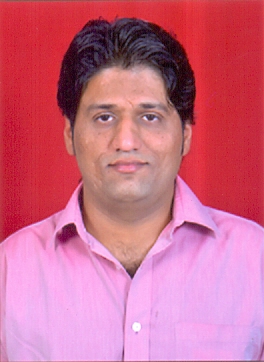 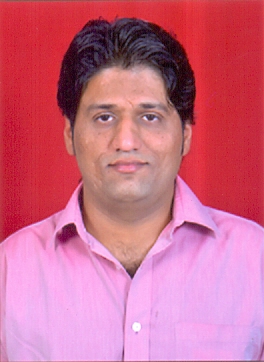 Name: Avinash TripathiDOB: 15/08/1989Address: 1B-114, NCL Colliery,Singrauli – M.P. (Pin- 486889).Email: aviinashtripathi@outlook.comContact No: +91- 7073525078Career Objective:Seeking a full-time position as a Faculty member/ Tutor in Academic Institutions or in Coaching Centers where I can employ my skills and Knowledge to mentor aspirants for Competitive exams.Concerned Subjects: General Science & Indian Polity (English medium)Work Experience:Worked as a full time Faculty member in Maa Tutorial, Indore (from Oct ‘18 to Apr ‘19).Worked as a Research Assistant in TEXAS LAB under collaboration with Ramaiah University-Bangalore (on ad-hoc basis for 6 months).Education (Technical & Academic):BE –Ramaiah University (Affiliated to VTU Bangalore) Dept of Biomedical Engg - Passed with CGPA =7.5 (2014 batch).SHSCE – CBSE Board (2005-06), DPS Nigahi (M.P.) - Passed with 70.4% Marks. SSE – CBSE Board (2003-04), DPS Nigahi (M.P.) - Passed with 84.6% Marks.Computer Skills:  Basics of MS-Word, MS-Excel, HTML and other Languages etc.Language & Communication skills: Proficient in both Hindi & English (Soft and Very friendly Personality).Expectations from employer:*Conducive environment to learn, prompt and enhance professional skill.*I aspect some blend of support and independence to attend any internship, training, seminars, or conferences, organized by the institution.Skills & Strengths:“Can Do Approach” towards work.Optimistic and enthusiastic.Clear Comprehension and self –motivated.Areas of Interest:1. Faculty member & Mentor.     3. Office Administration.	                      2. Counselor and Consultant.   	            I hereby declare that the information furnished above is correct to the best of my knowledge. And I’m ready to serve as a dedicated professional wherever appointed.Date:  30.05.2019.Place: Singrauli.